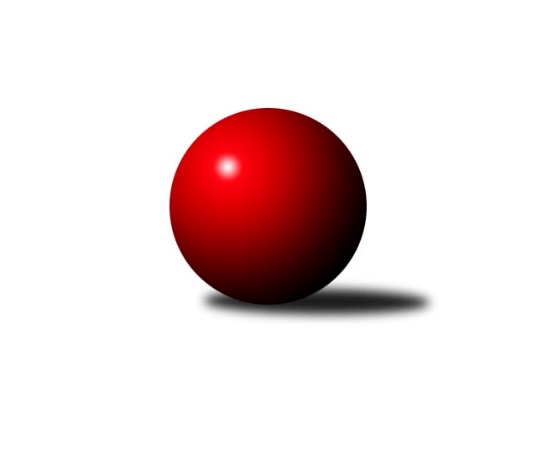 Č.1Ročník 2009/2010	25.5.2024 Okresní přebor Ostrava  2009/2010Statistika 1. kolaTabulka družstev:		družstvo	záp	výh	rem	proh	skore	sety	průměr	body	plné	dorážka	chyby	1.	TJ Unie Hlubina C	1	1	0	0	14 : 2 	(10.0 : 2.0)	2549	2	1726	823	29	2.	TJ VOKD Poruba C	1	1	0	0	14 : 2 	(10.0 : 2.0)	2438	2	1695	743	44	3.	TJ Sokol Bohumín D	1	1	0	0	14 : 2 	(10.0 : 2.0)	2365	2	1677	688	55	4.	TJ Unie Hlubina˝D˝	1	1	0	0	12 : 4 	(7.0 : 5.0)	2506	2	1762	744	40	5.	TJ Sokol Michálkovice ˝B˝	1	1	0	0	12 : 4 	(9.0 : 3.0)	2438	2	1629	809	33	6.	SKK Ostrava˝D˝	1	1	0	0	12 : 4 	(5.5 : 6.5)	2360	2	1631	729	31	7.	SKK Ostrava C	0	0	0	0	0 : 0 	(0.0 : 0.0)	0	0	0	0	0	8.	TJ Unie Hlubina E	1	0	0	1	4 : 12 	(5.0 : 7.0)	2377	0	1640	737	50	9.	TJ Sokol Dobroslavice˝B˝	1	0	0	1	4 : 12 	(6.5 : 5.5)	2348	0	1647	701	47	10.	TJ Sokol Bohumín˝C˝	1	0	0	1	4 : 12 	(3.0 : 9.0)	2333	0	1660	673	49	11.	TJ VOKD Poruba˝E˝	1	0	0	1	2 : 14 	(2.0 : 10.0)	2352	0	1707	645	50	12.	TJ Unie Hlubina˝B˝	1	0	0	1	2 : 14 	(2.0 : 10.0)	2289	0	1648	641	67	13.	TJ Sokol Michálkovice˝C˝	1	0	0	1	2 : 14 	(2.0 : 10.0)	2131	0	1582	549	94Tabulka doma:		družstvo	záp	výh	rem	proh	skore	sety	průměr	body	maximum	minimum	1.	TJ Unie Hlubina C	1	1	0	0	14 : 2 	(10.0 : 2.0)	2549	2	2549	2549	2.	TJ VOKD Poruba C	1	1	0	0	14 : 2 	(10.0 : 2.0)	2438	2	2438	2438	3.	TJ Sokol Bohumín D	1	1	0	0	14 : 2 	(10.0 : 2.0)	2365	2	2365	2365	4.	TJ Sokol Michálkovice ˝B˝	1	1	0	0	12 : 4 	(9.0 : 3.0)	2438	2	2438	2438	5.	SKK Ostrava˝D˝	1	1	0	0	12 : 4 	(5.5 : 6.5)	2360	2	2360	2360	6.	TJ Sokol Michálkovice˝C˝	0	0	0	0	0 : 0 	(0.0 : 0.0)	0	0	0	0	7.	SKK Ostrava C	0	0	0	0	0 : 0 	(0.0 : 0.0)	0	0	0	0	8.	TJ Unie Hlubina˝D˝	0	0	0	0	0 : 0 	(0.0 : 0.0)	0	0	0	0	9.	TJ VOKD Poruba˝E˝	0	0	0	0	0 : 0 	(0.0 : 0.0)	0	0	0	0	10.	TJ Unie Hlubina˝B˝	0	0	0	0	0 : 0 	(0.0 : 0.0)	0	0	0	0	11.	TJ Sokol Dobroslavice˝B˝	0	0	0	0	0 : 0 	(0.0 : 0.0)	0	0	0	0	12.	TJ Sokol Bohumín˝C˝	0	0	0	0	0 : 0 	(0.0 : 0.0)	0	0	0	0	13.	TJ Unie Hlubina E	1	0	0	1	4 : 12 	(5.0 : 7.0)	2377	0	2377	2377Tabulka venku:		družstvo	záp	výh	rem	proh	skore	sety	průměr	body	maximum	minimum	1.	TJ Unie Hlubina˝D˝	1	1	0	0	12 : 4 	(7.0 : 5.0)	2506	2	2506	2506	2.	TJ Sokol Michálkovice ˝B˝	0	0	0	0	0 : 0 	(0.0 : 0.0)	0	0	0	0	3.	TJ Sokol Bohumín D	0	0	0	0	0 : 0 	(0.0 : 0.0)	0	0	0	0	4.	SKK Ostrava C	0	0	0	0	0 : 0 	(0.0 : 0.0)	0	0	0	0	5.	SKK Ostrava˝D˝	0	0	0	0	0 : 0 	(0.0 : 0.0)	0	0	0	0	6.	TJ Unie Hlubina E	0	0	0	0	0 : 0 	(0.0 : 0.0)	0	0	0	0	7.	TJ Unie Hlubina C	0	0	0	0	0 : 0 	(0.0 : 0.0)	0	0	0	0	8.	TJ VOKD Poruba C	0	0	0	0	0 : 0 	(0.0 : 0.0)	0	0	0	0	9.	TJ Sokol Dobroslavice˝B˝	1	0	0	1	4 : 12 	(6.5 : 5.5)	2348	0	2348	2348	10.	TJ Sokol Bohumín˝C˝	1	0	0	1	4 : 12 	(3.0 : 9.0)	2333	0	2333	2333	11.	TJ VOKD Poruba˝E˝	1	0	0	1	2 : 14 	(2.0 : 10.0)	2352	0	2352	2352	12.	TJ Unie Hlubina˝B˝	1	0	0	1	2 : 14 	(2.0 : 10.0)	2289	0	2289	2289	13.	TJ Sokol Michálkovice˝C˝	1	0	0	1	2 : 14 	(2.0 : 10.0)	2131	0	2131	2131Tabulka podzimní části:		družstvo	záp	výh	rem	proh	skore	sety	průměr	body	doma	venku	1.	TJ Unie Hlubina C	1	1	0	0	14 : 2 	(10.0 : 2.0)	2549	2 	1 	0 	0 	0 	0 	0	2.	TJ VOKD Poruba C	1	1	0	0	14 : 2 	(10.0 : 2.0)	2438	2 	1 	0 	0 	0 	0 	0	3.	TJ Sokol Bohumín D	1	1	0	0	14 : 2 	(10.0 : 2.0)	2365	2 	1 	0 	0 	0 	0 	0	4.	TJ Unie Hlubina˝D˝	1	1	0	0	12 : 4 	(7.0 : 5.0)	2506	2 	0 	0 	0 	1 	0 	0	5.	TJ Sokol Michálkovice ˝B˝	1	1	0	0	12 : 4 	(9.0 : 3.0)	2438	2 	1 	0 	0 	0 	0 	0	6.	SKK Ostrava˝D˝	1	1	0	0	12 : 4 	(5.5 : 6.5)	2360	2 	1 	0 	0 	0 	0 	0	7.	SKK Ostrava C	0	0	0	0	0 : 0 	(0.0 : 0.0)	0	0 	0 	0 	0 	0 	0 	0	8.	TJ Unie Hlubina E	1	0	0	1	4 : 12 	(5.0 : 7.0)	2377	0 	0 	0 	1 	0 	0 	0	9.	TJ Sokol Dobroslavice˝B˝	1	0	0	1	4 : 12 	(6.5 : 5.5)	2348	0 	0 	0 	0 	0 	0 	1	10.	TJ Sokol Bohumín˝C˝	1	0	0	1	4 : 12 	(3.0 : 9.0)	2333	0 	0 	0 	0 	0 	0 	1	11.	TJ VOKD Poruba˝E˝	1	0	0	1	2 : 14 	(2.0 : 10.0)	2352	0 	0 	0 	0 	0 	0 	1	12.	TJ Unie Hlubina˝B˝	1	0	0	1	2 : 14 	(2.0 : 10.0)	2289	0 	0 	0 	0 	0 	0 	1	13.	TJ Sokol Michálkovice˝C˝	1	0	0	1	2 : 14 	(2.0 : 10.0)	2131	0 	0 	0 	0 	0 	0 	1Tabulka jarní části:		družstvo	záp	výh	rem	proh	skore	sety	průměr	body	doma	venku	1.	SKK Ostrava C	0	0	0	0	0 : 0 	(0.0 : 0.0)	0	0 	0 	0 	0 	0 	0 	0 	2.	TJ Sokol Bohumín D	0	0	0	0	0 : 0 	(0.0 : 0.0)	0	0 	0 	0 	0 	0 	0 	0 	3.	SKK Ostrava˝D˝	0	0	0	0	0 : 0 	(0.0 : 0.0)	0	0 	0 	0 	0 	0 	0 	0 	4.	TJ Sokol Michálkovice˝C˝	0	0	0	0	0 : 0 	(0.0 : 0.0)	0	0 	0 	0 	0 	0 	0 	0 	5.	TJ Sokol Dobroslavice˝B˝	0	0	0	0	0 : 0 	(0.0 : 0.0)	0	0 	0 	0 	0 	0 	0 	0 	6.	TJ Sokol Bohumín˝C˝	0	0	0	0	0 : 0 	(0.0 : 0.0)	0	0 	0 	0 	0 	0 	0 	0 	7.	TJ Unie Hlubina E	0	0	0	0	0 : 0 	(0.0 : 0.0)	0	0 	0 	0 	0 	0 	0 	0 	8.	TJ VOKD Poruba˝E˝	0	0	0	0	0 : 0 	(0.0 : 0.0)	0	0 	0 	0 	0 	0 	0 	0 	9.	TJ VOKD Poruba C	0	0	0	0	0 : 0 	(0.0 : 0.0)	0	0 	0 	0 	0 	0 	0 	0 	10.	TJ Unie Hlubina˝B˝	0	0	0	0	0 : 0 	(0.0 : 0.0)	0	0 	0 	0 	0 	0 	0 	0 	11.	TJ Unie Hlubina C	0	0	0	0	0 : 0 	(0.0 : 0.0)	0	0 	0 	0 	0 	0 	0 	0 	12.	TJ Unie Hlubina˝D˝	0	0	0	0	0 : 0 	(0.0 : 0.0)	0	0 	0 	0 	0 	0 	0 	0 	13.	TJ Sokol Michálkovice ˝B˝	0	0	0	0	0 : 0 	(0.0 : 0.0)	0	0 	0 	0 	0 	0 	0 	0 Zisk bodů pro družstvo:		jméno hráče	družstvo	body	zápasy	v %	dílčí body	sety	v %	1.	Lenka Raabová 	TJ Unie Hlubina C 	2	/	1	(100%)		/		(%)	2.	Pavel Marek 	TJ Unie Hlubina C 	2	/	1	(100%)		/		(%)	3.	Karel Kudela 	TJ Unie Hlubina C 	2	/	1	(100%)		/		(%)	4.	Pavel Rozkoš 	TJ Sokol Bohumín D 	2	/	1	(100%)		/		(%)	5.	Daniel Dudek 	TJ Sokol Michálkovice ˝B˝ 	2	/	1	(100%)		/		(%)	6.	Lukáš Modlitba 	TJ Sokol Bohumín D 	2	/	1	(100%)		/		(%)	7.	Jiří Preksta 	TJ Unie Hlubina˝D˝ 	2	/	1	(100%)		/		(%)	8.	Josef Jurášek 	TJ Sokol Michálkovice ˝B˝ 	2	/	1	(100%)		/		(%)	9.	Ivo Herzán 	TJ Sokol Michálkovice ˝B˝ 	2	/	1	(100%)		/		(%)	10.	Karel Svoboda 	TJ Unie Hlubina E 	2	/	1	(100%)		/		(%)	11.	Božena Olšovská 	TJ Unie Hlubina˝D˝ 	2	/	1	(100%)		/		(%)	12.	Hana Záškolná 	TJ Sokol Bohumín D 	2	/	1	(100%)		/		(%)	13.	Jiří Prokop 	TJ Unie Hlubina C 	2	/	1	(100%)		/		(%)	14.	Libor Žíla 	TJ VOKD Poruba C 	2	/	1	(100%)		/		(%)	15.	Markéta Kohutková 	TJ Sokol Bohumín D 	2	/	1	(100%)		/		(%)	16.	Jaroslav Hrabuška 	TJ VOKD Poruba C 	2	/	1	(100%)		/		(%)	17.	Martin Třečák 	TJ Sokol Dobroslavice˝B˝ 	2	/	1	(100%)		/		(%)	18.	Antonín Chalcár 	TJ VOKD Poruba C 	2	/	1	(100%)		/		(%)	19.	Václav Kladiva 	TJ Sokol Bohumín D 	2	/	1	(100%)		/		(%)	20.	Jan Švihálek 	TJ Sokol Michálkovice˝C˝ 	2	/	1	(100%)		/		(%)	21.	Richard Šimek 	TJ VOKD Poruba C 	2	/	1	(100%)		/		(%)	22.	Jiří Koloděj 	SKK Ostrava˝D˝ 	2	/	1	(100%)		/		(%)	23.	Pavel Plaček 	TJ Sokol Bohumín˝C˝ 	2	/	1	(100%)		/		(%)	24.	Roman Grüner 	TJ Unie Hlubina˝B˝ 	2	/	1	(100%)		/		(%)	25.	Radmila Pastvová 	TJ Unie Hlubina˝D˝ 	2	/	1	(100%)		/		(%)	26.	František Sedláček 	TJ Unie Hlubina˝D˝ 	2	/	1	(100%)		/		(%)	27.	Helena Martinčáková 	TJ VOKD Poruba C 	2	/	1	(100%)		/		(%)	28.	Josef Kyjovský 	TJ Unie Hlubina E 	2	/	1	(100%)		/		(%)	29.	René Světlík 	TJ Sokol Bohumín˝C˝ 	2	/	1	(100%)		/		(%)	30.	Karel Kuchař 	TJ Sokol Dobroslavice˝B˝ 	2	/	1	(100%)		/		(%)	31.	Miroslav Koloděj 	SKK Ostrava˝D˝ 	2	/	1	(100%)		/		(%)	32.	Miroslav Böhm 	SKK Ostrava˝D˝ 	2	/	1	(100%)		/		(%)	33.	Vladimír Korta 	SKK Ostrava˝D˝ 	2	/	1	(100%)		/		(%)	34.	Zdeněk Mžik 	TJ VOKD Poruba˝E˝ 	2	/	1	(100%)		/		(%)	35.	Josef Navalaný 	TJ Unie Hlubina C 	2	/	1	(100%)		/		(%)	36.	Oldřich Bidrman 	TJ Sokol Michálkovice ˝B˝ 	2	/	1	(100%)		/		(%)	37.	Hana Vlčková 	TJ Unie Hlubina˝D˝ 	0	/	1	(0%)		/		(%)	38.	Ivo Kovářík 	TJ Sokol Dobroslavice˝B˝ 	0	/	1	(0%)		/		(%)	39.	Jaroslav Šproch 	SKK Ostrava˝D˝ 	0	/	1	(0%)		/		(%)	40.	Eva Marková 	TJ Unie Hlubina C 	0	/	1	(0%)		/		(%)	41.	Petr Číž 	TJ VOKD Poruba˝E˝ 	0	/	1	(0%)		/		(%)	42.	Dalibor Hamrozy 	TJ Sokol Bohumín˝C˝ 	0	/	1	(0%)		/		(%)	43.	René Gazdík 	TJ Unie Hlubina˝B˝ 	0	/	1	(0%)		/		(%)	44.	Michaela Černá 	TJ Unie Hlubina E 	0	/	1	(0%)		/		(%)	45.	Veronika Štěrbová 	TJ Unie Hlubina E 	0	/	1	(0%)		/		(%)	46.	Petr Jurášek 	TJ Sokol Michálkovice ˝B˝ 	0	/	1	(0%)		/		(%)	47.	Lumír Kocián 	TJ Sokol Dobroslavice˝B˝ 	0	/	1	(0%)		/		(%)	48.	Anna Dufková 	TJ Sokol Dobroslavice˝B˝ 	0	/	1	(0%)		/		(%)	49.	Helena Hýžová 	TJ VOKD Poruba C 	0	/	1	(0%)		/		(%)	50.	Jan Zych 	TJ Sokol Michálkovice ˝B˝ 	0	/	1	(0%)		/		(%)	51.	Josef Schwarz 	TJ Sokol Dobroslavice˝B˝ 	0	/	1	(0%)		/		(%)	52.	Alfréd  Herman 	TJ Sokol Bohumín˝C˝ 	0	/	1	(0%)		/		(%)	53.	Radovan Vlček 	TJ Sokol Bohumín˝C˝ 	0	/	1	(0%)		/		(%)	54.	Jiří Štroch 	TJ Unie Hlubina˝B˝ 	0	/	1	(0%)		/		(%)	55.	Stanislav Navalaný 	TJ Unie Hlubina˝B˝ 	0	/	1	(0%)		/		(%)	56.	Rudolf Riezner 	TJ Unie Hlubina˝B˝ 	0	/	1	(0%)		/		(%)	57.	Petr Foniok 	TJ Unie Hlubina˝B˝ 	0	/	1	(0%)		/		(%)	58.	Radek Říman 	TJ Sokol Michálkovice˝C˝ 	0	/	1	(0%)		/		(%)	59.	Andrea Rojová 	TJ Sokol Bohumín D 	0	/	1	(0%)		/		(%)	60.	František Hájek 	TJ VOKD Poruba˝E˝ 	0	/	1	(0%)		/		(%)	61.	Ladislav Mrakvia 	TJ VOKD Poruba˝E˝ 	0	/	1	(0%)		/		(%)	62.	Libor Mendlík 	TJ Unie Hlubina E 	0	/	1	(0%)		/		(%)	63.	Oldřich Neuverth 	TJ Unie Hlubina E 	0	/	1	(0%)		/		(%)	64.	Zdeněk Hebda 	TJ VOKD Poruba˝E˝ 	0	/	1	(0%)		/		(%)	65.	Alena Koběrová 	TJ Unie Hlubina˝D˝ 	0	/	1	(0%)		/		(%)	66.	Lubomír Richter 	TJ Sokol Bohumín˝C˝ 	0	/	1	(0%)		/		(%)	67.	Miloslav Palička 	TJ Sokol Michálkovice˝C˝ 	0	/	1	(0%)		/		(%)	68.	Karel Procházka 	TJ Sokol Michálkovice˝C˝ 	0	/	1	(0%)		/		(%)	69.	Josef Paulus 	TJ Sokol Michálkovice˝C˝ 	0	/	1	(0%)		/		(%)	70.	Antonín Pálka 	SKK Ostrava˝D˝ 	0	/	1	(0%)		/		(%)	71.	Jakub Hájek 	TJ VOKD Poruba˝E˝ 	0	/	1	(0%)		/		(%)	72.	Jaroslav Jurášek 	TJ Sokol Michálkovice˝C˝ 	0	/	1	(0%)		/		(%)Průměry na kuželnách:		kuželna	průměr	plné	dorážka	chyby	výkon na hráče	1.	TJ Unie Hlubina, 1-2	2446	1708	737	42.3	(407.7)	2.	TJ Michalkovice, 1-2	2385	1644	741	41.0	(397.6)	3.	TJ VOKD Poruba, 1-4	2363	1671	692	55.5	(393.9)	4.	SKK Ostrava, 1-2	2354	1639	715	39.0	(392.3)	5.	TJ Sokol Bohumín, 1-4	2248	1629	618	74.5	(374.7)Nejlepší výkony na kuželnách:TJ Unie Hlubina, 1-2TJ Unie Hlubina C	2549	1. kolo	Pavel Marek 	TJ Unie Hlubina C	442	1. koloTJ Unie Hlubina˝D˝	2506	1. kolo	Josef Kyjovský 	TJ Unie Hlubina E	435	1. koloTJ Unie Hlubina E	2377	1. kolo	Lenka Raabová 	TJ Unie Hlubina C	434	1. koloTJ VOKD Poruba˝E˝	2352	1. kolo	Jiří Prokop 	TJ Unie Hlubina C	434	1. kolo		. kolo	Jiří Preksta 	TJ Unie Hlubina˝D˝	431	1. kolo		. kolo	Karel Kudela 	TJ Unie Hlubina C	431	1. kolo		. kolo	Hana Vlčková 	TJ Unie Hlubina˝D˝	425	1. kolo		. kolo	Zdeněk Mžik 	TJ VOKD Poruba˝E˝	421	1. kolo		. kolo	Božena Olšovská 	TJ Unie Hlubina˝D˝	421	1. kolo		. kolo	Radmila Pastvová 	TJ Unie Hlubina˝D˝	418	1. koloTJ Michalkovice, 1-2TJ Sokol Michálkovice ˝B˝	2438	1. kolo	René Světlík 	TJ Sokol Bohumín˝C˝	439	1. koloTJ Sokol Bohumín˝C˝	2333	1. kolo	Daniel Dudek 	TJ Sokol Michálkovice ˝B˝	431	1. kolo		. kolo	Josef Jurášek 	TJ Sokol Michálkovice ˝B˝	418	1. kolo		. kolo	Oldřich Bidrman 	TJ Sokol Michálkovice ˝B˝	409	1. kolo		. kolo	Ivo Herzán 	TJ Sokol Michálkovice ˝B˝	406	1. kolo		. kolo	Jan Zych 	TJ Sokol Michálkovice ˝B˝	400	1. kolo		. kolo	Dalibor Hamrozy 	TJ Sokol Bohumín˝C˝	400	1. kolo		. kolo	Pavel Plaček 	TJ Sokol Bohumín˝C˝	378	1. kolo		. kolo	Lubomír Richter 	TJ Sokol Bohumín˝C˝	378	1. kolo		. kolo	Radovan Vlček 	TJ Sokol Bohumín˝C˝	377	1. koloTJ VOKD Poruba, 1-4TJ VOKD Poruba C	2438	1. kolo	Libor Žíla 	TJ VOKD Poruba C	426	1. koloTJ Unie Hlubina˝B˝	2289	1. kolo	Jaroslav Hrabuška 	TJ VOKD Poruba C	422	1. kolo		. kolo	Antonín Chalcár 	TJ VOKD Poruba C	417	1. kolo		. kolo	Richard Šimek 	TJ VOKD Poruba C	397	1. kolo		. kolo	Roman Grüner 	TJ Unie Hlubina˝B˝	396	1. kolo		. kolo	Rudolf Riezner 	TJ Unie Hlubina˝B˝	395	1. kolo		. kolo	Helena Hýžová 	TJ VOKD Poruba C	393	1. kolo		. kolo	Stanislav Navalaný 	TJ Unie Hlubina˝B˝	389	1. kolo		. kolo	Helena Martinčáková 	TJ VOKD Poruba C	383	1. kolo		. kolo	René Gazdík 	TJ Unie Hlubina˝B˝	382	1. koloSKK Ostrava, 1-2SKK Ostrava˝D˝	2360	1. kolo	Miroslav Böhm 	SKK Ostrava˝D˝	420	1. koloTJ Sokol Dobroslavice˝B˝	2348	1. kolo	Miroslav Koloděj 	SKK Ostrava˝D˝	420	1. kolo		. kolo	Martin Třečák 	TJ Sokol Dobroslavice˝B˝	412	1. kolo		. kolo	Ivo Kovářík 	TJ Sokol Dobroslavice˝B˝	407	1. kolo		. kolo	Jiří Koloděj 	SKK Ostrava˝D˝	406	1. kolo		. kolo	Josef Schwarz 	TJ Sokol Dobroslavice˝B˝	392	1. kolo		. kolo	Lumír Kocián 	TJ Sokol Dobroslavice˝B˝	387	1. kolo		. kolo	Karel Kuchař 	TJ Sokol Dobroslavice˝B˝	386	1. kolo		. kolo	Jaroslav Šproch 	SKK Ostrava˝D˝	383	1. kolo		. kolo	Vladimír Korta 	SKK Ostrava˝D˝	382	1. koloTJ Sokol Bohumín, 1-4TJ Sokol Bohumín D	2365	1. kolo	Markéta Kohutková 	TJ Sokol Bohumín D	419	1. koloTJ Sokol Michálkovice˝C˝	2131	1. kolo	Lukáš Modlitba 	TJ Sokol Bohumín D	410	1. kolo		. kolo	Jan Švihálek 	TJ Sokol Michálkovice˝C˝	400	1. kolo		. kolo	Hana Záškolná 	TJ Sokol Bohumín D	394	1. kolo		. kolo	Jaroslav Jurášek 	TJ Sokol Michálkovice˝C˝	386	1. kolo		. kolo	Václav Kladiva 	TJ Sokol Bohumín D	385	1. kolo		. kolo	Karel Procházka 	TJ Sokol Michálkovice˝C˝	383	1. kolo		. kolo	Pavel Rozkoš 	TJ Sokol Bohumín D	381	1. kolo		. kolo	Andrea Rojová 	TJ Sokol Bohumín D	376	1. kolo		. kolo	Miloslav Palička 	TJ Sokol Michálkovice˝C˝	357	1. koloČetnost výsledků:	4.0 : 12.0	1x	14.0 : 2.0	3x	12.0 : 4.0	2x